МИНИСТЕРСТВО ФИНАНСОВ РОССИЙСКОЙ ФЕДЕРАЦИИ(МИНФИН РОССИИ)ПРИКАЗот 24.07.2020 № 330О внесении изменений в План проведения плановых проверок юридических лиц и индивидуальных предпринимателей на 2020 г.В соответствии с подпунктом «а» пункта 7 Правил подготовки органами государственного контроля (надзора) и органами муниципального контроля ежегодных планов проведения плановых проверок юридических лиц                      и индивидуальных предпринимателей, утвержденных постановлением Правительства Российской Федерации от 30 июня 2010 г. № 489 (Собрание законодательства Российской Федерации, 2010, № 28, ст. 3706; 2020, № 25, 
ст. 3908), п р и к а з ы в а ю:1. Внести изменения в План проведения плановых проверок юридических лиц и индивидуальных предпринимателей на 2020 г., утвержденный Первым заместителем Председателя Правительства Российской Федерации – Министром финансов Российской Федерации А.Г. Силуановым 28 октября 2019 г.                      (далее – План), согласно приложению к настоящему приказу.2. Департаменту государственного регулирования отрасли драгоценных металлов и драгоценных камней (А.А. Ахполов) направить сведения о внесенных изменениях в План в Генеральную прокуратуру Российской Федерации                   в соответствии с пунктом 8 Правил подготовки органами государственного контроля (надзора) и органами муниципального контроля ежегодных планов проведения плановых проверок юридических лиц и индивидуальных предпринимателей, утвержденных постановлением Правительства Российской Федерации от 30 июня 2010 г. № 489 (далее – Правила).3. Департаменту информационных технологий в сфере управления государственными и муниципальными финансами и информационного обеспечения бюджетного процесса (Е.А. Громова) разместить сведения 
о внесенных изменениях в План на официальном сайте Министерства финансов Российской Федерации в информационно-телекоммуникационной сети «Интернет» в соответствии с пунктом 8 Правил.4. Контроль за исполнением настоящего приказа оставляю за собой.Министр А.Г. СилуановПриложениек приказу Министерства финансовРоссийской Федерацииот 24.07.2020 г. № 330ИЗМЕНЕНИЯ, которые вносятся в План проведения плановых проверок      юридических лиц и индивидуальных предпринимателей на 2020 г.Исключить:позицию 33 Плана проведения плановых проверок юридических лиц и индивидуальных предпринимателей на 2020 г., утвержденного Первым заместителем Председателя Правительства Российской Федерации – Министром финансов Российской Федерации А.Г. Силуановым 28 октября 2019 г. (далее — План), касающуюся проведения в марте 2020 года выездной проверки Акционерного общества «Горнорудная компания «АИР»                  (ИНН 2517005270); 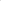 позицию 41 Плана, касающуюся проведения в июне 2020 года выездной проверки Общества с ограниченной ответственностью 
«Автор-люкс» (ИНН 323088059);позицию 42 Плана, касающуюся проведения в июле 2020 года выездной проверки Индивидуального предпринимателя Горбова Вячеслава Юрьевича (ИНН 032609820725);позицию 66 Плана, касающуюся проведения в марте 2020 года выездной проверки Общества с ограниченной ответственностью                       «Диадема-Ломбард» (ИНН 5410785785);позицию 112 Плана, касающуюся проведения в феврале 2020 года выездной проверки Индивидуального предпринимателя Абдулаевой Аминат Магомедалиевны (ИНН 056206479686);позицию 113 Плана, касающуюся проведения в марте 2020 года выездной проверки Индивидуального предпринимателя Абдуллаева Магомеда Дивиргаджиевича (ИНН 050202224598);позицию 114 Плана, касающуюся проведения в марте 2020 года выездной проверки Индивидуального предпринимателя Абдуллаевой Хамис Сулеймановны (ИНН 056007562467);позицию 115 Плана, касающуюся проведения в марте 2020 года выездной проверки Индивидуального предпринимателя Абдурахмановой Разият Исмаиловны (ИНН 057300594303);позицию 306 Плана, касающуюся проведения в марте 2020 года выездной проверки Индивидуального предпринимателя Поклонского Сергея Энгельсовича (ИНН 910903613827);позицию 309 Плана, касающуюся проведения в апреле 2020 года выездной проверки Индивидуального предпринимателя Нефедова Максимилиана Васильевича (ИНН 910208830643);позицию 388 Плана, касающуюся проведения в феврале 2020 года выездной проверки Общества с ограниченной ответственностью «Рантье Групп» (ИНН 5260346754);позицию 390 Плана, касающуюся проведения в феврале 2020 года выездной проверки Общества с ограниченной ответственностью «Промыслы НН» (ИНН 5260340304);позицию 391 Плана, касающуюся проведения в марте 2020 года выездной проверки Общества с ограниченной ответственностью «МАРИЮВЕЛИРТОРГ» (ИНН 1215068875);позицию 533 Плана, касающуюся проведения в апреле 2020 года выездной проверки Общества с ограниченной ответственностью «АВИТС» (ИНН 7801520300).позицию 622 Плана, касающуюся проведения в феврале 2020 года выездной проверки Общества с ограниченной ответственностью «Чарту» (ИНН 7714933446).